我是柯南—尋找校園危險地圖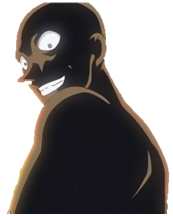 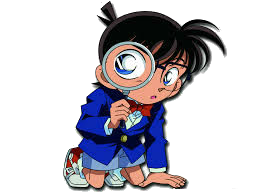 南臺科技大學諮輔組基於「性別平等推廣」之目的，須蒐集您的識別類等個資。諮輔組將保存您的個人識別資料。您可依法行使請求查詢、閱覽、補充、更正；請求提供複製本；請求停止蒐集、處理、利用；請求刪除個人資料等權利，請洽(06)253-3131#2220~2222。◎According to the aim of promotion of gender equity, it is necessary for the division of counseling and guidance of Southern Taiwan University of Science and Technology to collect your personal data. The division of counseling and guidance will conserve your data. You may ask for inquiring, reading, supplementing or correcting your data or ask for a copy of your data. You may also ask for stopping collection, processing and utilization or deletion of your data. Please contact +886-6-2533131ext.2220~2222.姓名Name科系班級Department and Class學號Student No.連絡電話Mobile Phone連絡電話Mobile Phone連絡電話Mobile Phonee-maile-maile-mail投稿內容投稿內容拍照指出校園危險地圖，以文字說明危險的原因，並提出你認為可行有創意的改善方法，二百字以內皆可！Search out and take a picture the danger area of the school. Please explain the potential danger of the area and advance some practical and creative ways to improve the safety of the area. (less than 200 words.)照片picture：說明explanation：可行有創意的改善方法How to improve:拍照指出校園危險地圖，以文字說明危險的原因，並提出你認為可行有創意的改善方法，二百字以內皆可！Search out and take a picture the danger area of the school. Please explain the potential danger of the area and advance some practical and creative ways to improve the safety of the area. (less than 200 words.)照片picture：說明explanation：可行有創意的改善方法How to improve:拍照指出校園危險地圖，以文字說明危險的原因，並提出你認為可行有創意的改善方法，二百字以內皆可！Search out and take a picture the danger area of the school. Please explain the potential danger of the area and advance some practical and creative ways to improve the safety of the area. (less than 200 words.)照片picture：說明explanation：可行有創意的改善方法How to improve:拍照指出校園危險地圖，以文字說明危險的原因，並提出你認為可行有創意的改善方法，二百字以內皆可！Search out and take a picture the danger area of the school. Please explain the potential danger of the area and advance some practical and creative ways to improve the safety of the area. (less than 200 words.)照片picture：說明explanation：可行有創意的改善方法How to improve:拍照指出校園危險地圖，以文字說明危險的原因，並提出你認為可行有創意的改善方法，二百字以內皆可！Search out and take a picture the danger area of the school. Please explain the potential danger of the area and advance some practical and creative ways to improve the safety of the area. (less than 200 words.)照片picture：說明explanation：可行有創意的改善方法How to improve:拍照指出校園危險地圖，以文字說明危險的原因，並提出你認為可行有創意的改善方法，二百字以內皆可！Search out and take a picture the danger area of the school. Please explain the potential danger of the area and advance some practical and creative ways to improve the safety of the area. (less than 200 words.)照片picture：說明explanation：可行有創意的改善方法How to improve:備註備註本人同意若投稿作品入圍，活動辦理單位諮商輔導組可將此作品以匿名方式公告於南臺科大網頁及諮輔組布告欄供大家欣賞！ 本人同意若投稿作品入圍，活動辦理單位諮商輔導組可將此作品以匿名方式公告於南臺科大網頁及諮輔組布告欄供大家欣賞！ 本人同意若投稿作品入圍，活動辦理單位諮商輔導組可將此作品以匿名方式公告於南臺科大網頁及諮輔組布告欄供大家欣賞！ 本人同意若投稿作品入圍，活動辦理單位諮商輔導組可將此作品以匿名方式公告於南臺科大網頁及諮輔組布告欄供大家欣賞！ 本人同意若投稿作品入圍，活動辦理單位諮商輔導組可將此作品以匿名方式公告於南臺科大網頁及諮輔組布告欄供大家欣賞！ 本人同意若投稿作品入圍，活動辦理單位諮商輔導組可將此作品以匿名方式公告於南臺科大網頁及諮輔組布告欄供大家欣賞！ 